電気用図記号と回路図のかき方絵のかわりに記号を使うことで，部品のつなぎ方をかんたんに表すことができます。この記号を（　　　　　　　　　　　　　　）といいます。また，この記号を使ってあらわした図を（　　　　　　　　　　　）といいます。下の記号の中からそれぞれに当てはまる記号をえらんで，上の表の中にかきましょう。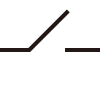 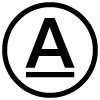 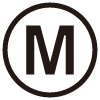 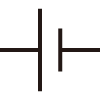 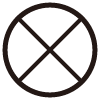 ○ 電池の＋極から－極へ向かう電流の通り道をたどり，に電気用図記号をかく。下の右の図のわくの中に当てはまる電気用図記号をかきましょう。○ 電池の＋極からどう線でつないでいく。どう線は直線でかき，角は直角にかく。　 また，回路図全体が四角形になるようにかく。下の右の図に，点線にそってどう線をかきましょう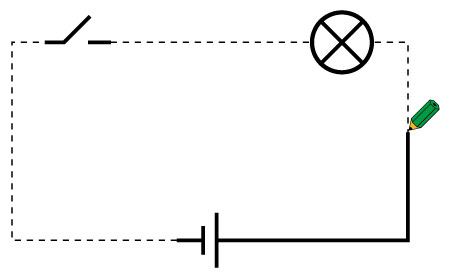 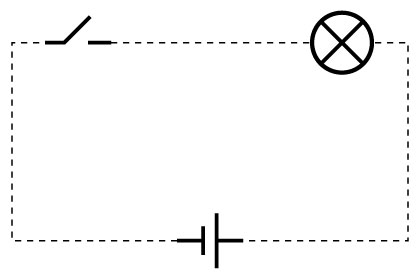 左の絵の回路を回路図に変えて，右のわくの中にかきましょう。※かん電池の向きにちゅういしましょう。○ 回路①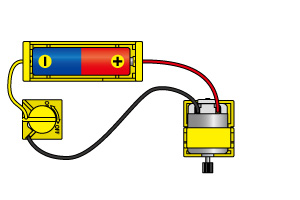 ○ 回路②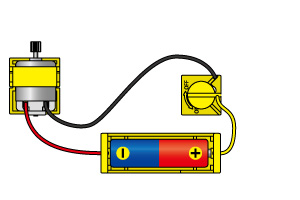 かん電池スイッチ豆電球モーターけん流計絵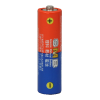 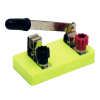 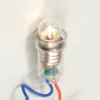 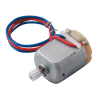 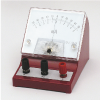 記号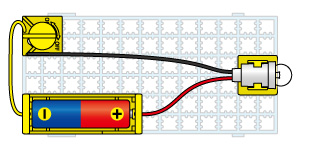 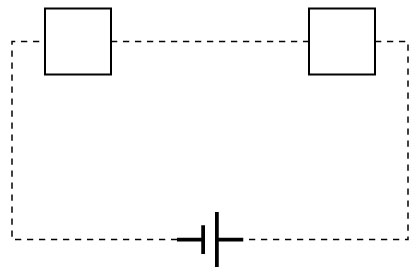 